Rotary Club of Milford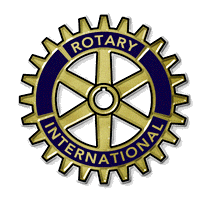 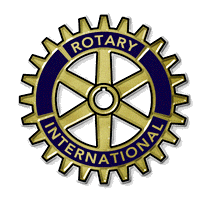 Community Project Fundwww.milfordmarotary.org DONATION REQUEST FORM Date of Request: ______________________________________Organization Name: ___________________________________Request Amount: ______________________________________Total Project Size: _____________________________________Purpose of Funds:  ____________________________________________________________________________________________   Date Funds Needed: _____________________________________________________________________________________________  Sponsoring Rotarian: ______________________________________  